Drama Club & R.L.C. T. V. ClubPermission Slip 2018-2019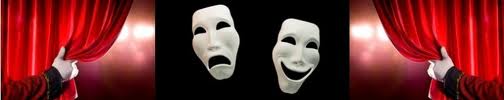 Congratulations! Your child has been selected to participate in R.L.C. Drama & Film. This is an after school club held on Mondays and Wednesdays from 3:05 until 4:30 run by Ms. Ten Hoeve and Mr. Keelen.  Please check the appropriate circle (below) and fill in the blanks. I give permission for (my child)  _____________________________ to walk home at the end of club.ORI give permission for ________________________________________ to pick up (my child) __________________________________ at the end of club.Guardian’s Name (Print please): __________________________________Guardian’s Signature: ______________________________________________Guardians Contact Number: #______________________________________Please return this completed form to Ms. Ten Hoeve A.S.A.P. !Please note that by allowing your child to participate and signing above you also give permission for your child to appear on the school webpage and Youtube.com (in our bi-annual movie productions).